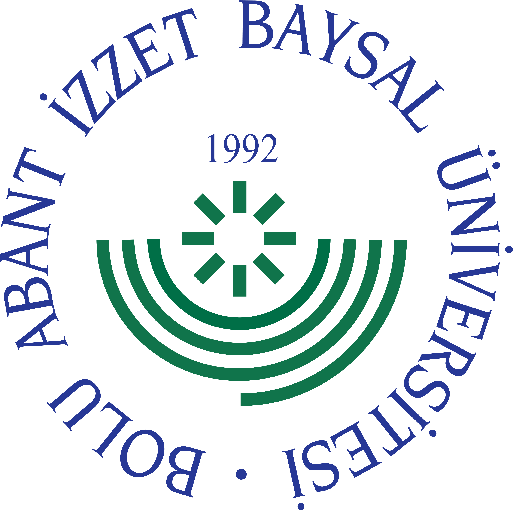 
     GÖREV YETKİ VE SORUMLULUK
FORMU     Bu formda açıklanan görev tanımını okudum. Görevimi burada belirtilen şekilde yerine getirmeyi kabul ediyorum.           ONAYLAYANDoküman NoGT - 020İlk Yayın TarihiBaskı NoRevizyon No/TarihBirimi-Görev UnvanıSekreterBağlı Olduğu YöneticiBaşkan/Yüksekokul/enstitü/Koordinatörlük/Merkez Müdürü/DekanYerine Vekalet Edecek KişiGörevlendirilen PersonelGörev, Yetki ve SorumluluklarBaşkanlığın/Müdürlüğün/Koordinatörlüğün/Dekanlığın sekreterlik hizmetlerini (telefon bağlama, not alma, randevu ayarlama, faks çekme vb.) yapmak. Güncel iş takibini yapmak ve çalışma takviminin akışını sağlamak.Başkanın/Müdürün/Koordinatörün/Dekanın günlük yazışmalarını yapmak, takip etmek, işlemi bittikten sonra dosyalamak. Başkanlık/Müdürlük/Koordinatörlük/Dekanlık ile ilgili çeşitli evrak ve dokümanları hazırlamak.Başkanlığın/Müdürlüğün/Koordinatörlüğü/Dekanlığın faaliyetlerini ilgilendiren mevzuatı sürekli takip etmek. Islak imzadan gelen yazıları ilgililere dağıtmak. Başkanlık/Müdürlük/Koordinatörlük/Dekanlığa getirilen imza dosyalarını inceleyip, eksiklikler varsa giderilmesini sağlamak, imzadan sonra ilgili birimlere haber vermek. İş akışındaki günlük acil yazılara ilişkin Başkanı/Müdürü/Koordinatörü/Dekanı bilgilendirmek. Yapılacak toplantıları personele duyurmak. Görevleriyle ilgili evrak, taşınır ve taşınmaz malları korumak, saklamak. İş hacmi yoğun olan birimlere, amirin saptayacağı esaslara göre yardımcı olmak.Görevi ile ilgili süreçleri Üniversitemiz Kalite Politikası ve Kalite Yönetim Sistemi çerçevesinde, kalite hedefleri ve prosedürlerine uygun olarak yürütmek.Bağlı bulunduğu yönetici veya üst yöneticilerin, görev alanı ile ilgili vereceği diğer işleri iş sağlığı ve güvenliği kurallarına uygun olarak yapmak.Sekreter, yukarıda yazılı olan bütün bu görevleri kanunlara ve yönetmeliklere uygun olarak yerine getirirken idari birimlerde; Müdürüne, Daire Başkanına, Genel Sekretere akademik birimlerde; Yüksekokul/Fakülte Sekreterine, Yüksekokul/Fakülte Müdür Yardımcısına, Yüksekokul Müdürü veya Dekana karşı sorumludur. Koordinatörlüklerde Müdür Yardımcısı ve Müdüre karşı sorumludur.UnvanıTarihAdı SoyadıİmzaUnvanıTarihAdı Soyadıİmza